Zadania „ udowodnij  , wykaż”Zad.1 (2pkt) Wykaż, że jeśli i , to .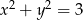 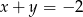 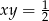 Zad.2 (2pkt)Wykaż, że jeżeli liczby rzeczywiste spełniają warunek , to 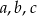 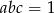 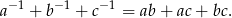 Zad.3 (2 pkt)Wykaż, że jeżeli liczby i spełniają równość to przynajmniej jedna z nich jest niewymierna. 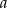 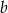 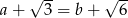 Zad.4 (2pkt)Uzasadnij, że jeśli , to .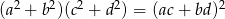 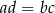 Zad. 5 (2pkt)Wykaż, że dla dowolnych liczb dodatnich i spełniona jest równość 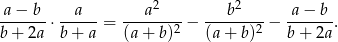 Zad.6 (2pkt)Dany jest trójkąt prostokątny Na przyprostokątnych i tego trójkąta obrano odpowiednio punkty Na przeciwprostokątnych wyznaczono punkty takie, że (zobacz rysunek). Wykaż, że trójkąt jest podobny do trójkąta 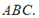 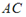 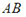 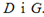 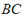 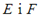 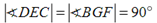 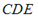 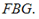 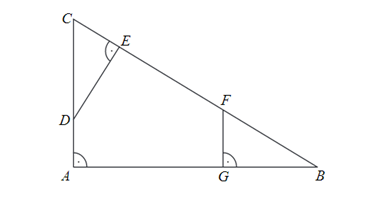 Zad.7 (2pkt) Ciąg jest określony wzorem Wykaż, że suma każdych dwóch kolejnych wyrazów tego ciągu jest kwadratem liczby naturalnej.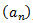 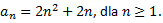 Zad.8 (2pkt) Wykaż, że dla każdej liczby rzeczywistej x i dla każdej liczby rzeczywistej y prawdziwa jest nierówność 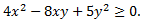 Zad.9 (2pkt) Środkowa trójkąta ma długość równą połowie długości boku oraz . Wykaż, że . 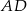 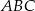 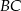 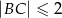 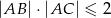 Zad.10 (2pkt) Na środkowej trójkąta wybrano punkt . Wykaż, że trójkąty i mają równe pola. 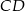 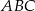 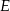 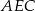 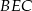 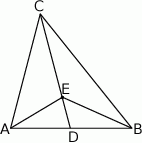 